Анализдетского дорожно-транспортноготравматизма в Щёлковском муниципальном районе за 9 месяцев 2017 года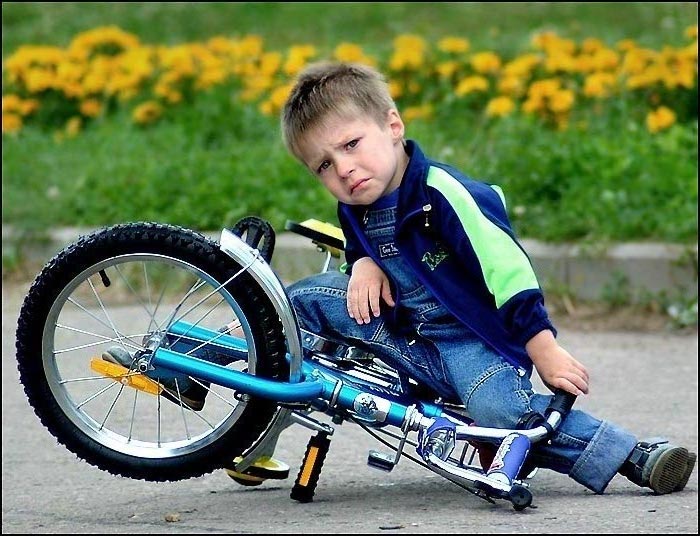 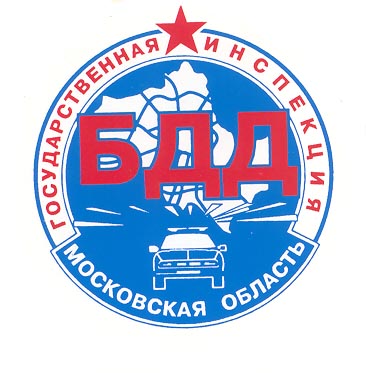 анализ детского дорожно-транспортного травматизмав Щёлковском муниципальном районе за 8 месяцев 2017 годаОбщие сведенияЗа 9 месяцев 2017 года на дорогах Щёлковского муниципального района, г.о. Фрязино и Лосино-Петровский зарегистрировано 5 дорожно-транспортных происшествия с участием детей и подростков в возрасте до 16 лет (АППГ - 8), в результате которых 5 детей получили травмы различной степени тяжести (АППГ - 8).По сравнению с аналогичным периодом прошлого года, количество дорожных аварий с участием несовершеннолетних сократилось на 37,5%, число раненых снизилось на 37,5%.Всего за 9 месяцев 2017 года на территории Щёлковского муниципального района произошло 84 учетных ДТП, в которых 9 человек погибло и 92 получили ранения.Дорожные аварии, в результате которых погибли и пострадали дети, составили 5,9% от общего количества учетных ДТП, травмированные 5,4%.Виды ДТП, в результате которых пострадали дети	Самым распространенным видом происшествий с участием несовершеннолетних являются наезды на несовершеннолетних пешеходов. 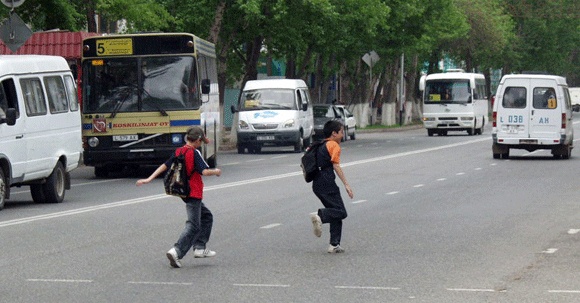 Распределение пострадавших в ДТП детейпо основным категориям участников дорожного движения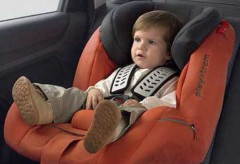 Дети, пострадавшие в результате ДТП, были пешеходами.2 ДТП зарегистрировано в зоне действия пешеходного перехода. 4 пострадавших  - дети школьного возраста, 1 – дошкольник. 1 ребенок в момент ДТП находились без сопровождения взрослых. Из всех пострадавших юных пешеходов только 3 использовали в одежде световозвращающие элементы. Распределение пострадавших в ДТП  детей по возрастным категориям В приведенной таблице представлены статистические показатели с учетом распределения пострадавших детей по четырем основным возрастным группам:Долевое распределение детского дорожно-транспортного травматизма, в зависимости от возраста пострадавших детей, представлено на диаграмме:80% ДТП приходится на детей школьного возраста, из которых наибольшему риску подвержена возрастная категория от 7 до 14 лет. Одной из причин значительного количества ДТП со школьниками является то обстоятельство, что детей, обучающихся в образовательных организациях в 2 раза больше, чем дошкольников (школьники – 40 тыс., дошкольники – 20 тыс.). Также, данный факт объясняется тем, что в большинстве случаях, школьники находятся на улице и проезжей части без сопровождения взрослых, самостоятельно передвигаются из дома в школу и обратно, посещают всевозможные секции и кружки, тогда как дошкольники, как правило, находятся под присмотром взрослых.Распределение ДТП по времени суток Большее количество ДТП происходит в период с 18ч.00мин. до 21ч.00мин. (2 ДТП, 40%). Данная тенденция связана с увеличением интенсивности транспортных потоков и активным пребыванием детей на улице. Распределение ДТП по дням неделиДиаграмма показывает, что наиболее аварийными днями за отчетный период является понедельник, среда, четверг и суббота. Распределение детей в зависимости от места жительстваНа территории район в ДТП получают травмы в основном дети, проживающие и обучающиеся в Щелково 2, г.о. Фрязино – 1, г.о. Лосино-Петровский - 2. Анализ ДТП, произошедших  по вине детейЗа обозначенный период виновность в совершении дорожных аварий со стороны детей усматривается в 2 ДТП, в результате которого 2 ребенка получили травму.      	Основными нарушениями Правил дорожного движения со стороны детей и подростков повлекшими ДТП стали:переход проезжей части в неустановленном месте – 2 нарушения;выход на ПЧ из-за стоящего транспорта – 1 нарушений; ДТП по вине водителей транспортных средствВиновность со стороны водителей транспортных средств прослеживается в 2 ДТП, в результате 2 ребенка получили травмы.Основной причиной такого ДТП является нарушение правил проезда пешеходных переходов Профилактическая работапо линии пропаганды БДД за 9 месяцев 2017 годаВ целях снижения уровня детского дорожно-транспортного травматизма и привития юным участникам дорожного движения навыков безопасного поведения на улицах и дорогах Отделом Госавтоинспекции МУ МВД России «Щёлковское» в течение отчетного периода текущего года проделана значительная информационно-пропагандистская работа с привлечением представителей заинтересованных организаций и ведомств. За 9 месяцев 2017 года опубликовано 55 материалов в печати (АППГ 58 -7,5%), 106 – на радио (АППГ 98 +7%), на телевидении 105 (АППГ 93 +10%) и 235 – в сети интернет (АППГ 230 +5%). Организовано 37 (АППГ 29 +23%) выступлений руководителей ГИБДД в СМИ, проведен 1 брифинг (АППГ - 1) 6 круглых столов (АППГ 3, +100%). Проведено занятий бесед, инструктажей по БДД: 309 – в детских дошкольных учреждениях (АППГ 147 +82%), 441 - в общеобразовательных учреждениях (АППГ 272 +5%), 22 в учреждениях профессионального образования (АППГ 14 +33,3%), 158 бесед с водителями, должностными лицами АТП (АППГ 156 +5%), 67 (АППГ – 41 +76%) в местах массового пребывания граждан. Организовано и проведено пропагандистских мероприятий по профилактике ДТП и снижению тяжести их последствий – 68 (АППГ – 44 +32%), из них 39 по профилактике ДДТТ (АППГ 24 +23%). Выявлено нарушений ПДД детьми и подростками в качестве пешеходов – 276 (АППГ 235 +13%), в качестве велосипедистов – 44 (АППГ – 27 +9,5%), в качестве водителей мотоциклов и мопедов – 4 (АППГ – 4).На территории расположен 1 стационарный автогородок, на котором проведено 75 практических занятий, в которых задействовано 51 образовательных учреждений, 2113 детей, 2 автогородка с выносным оборудованием, на котором проведено 32 практических занятия, задействовано 10 образовательных организаций, 792 ребенка. Также имеется 25 транспортных площадок на территории образовательных организаций, 3 кабинета по БДД, 210 уголков по БДД, 102 отряда ЮИД, в них 1991 ребенок. Организовано 108 выступлений отрядов ЮИД. Составлено 613 административных материалов по ч.3 ст.12.23 КРФоАП (АППГ – 536 +8,3%). Совместно с сотрудниками ОУУПиПДН на постоянной основе в летний период проводятся рейды по выявлению несовершеннолетних, управляющих различными видами мототехники. Отрабатываются СНТ, места отдыха и пр. По статье 5.35 КоАП привлечено 4 (АППГ – 4) законных представителя несовершеннолетних.                                       				        ОГИБДД МУ МВД России «Щёлковское»Отчетный период8 месяцев8 месяцевОтчетный период2016 год2017 годКоличество ДТП85Количество погибших в ДТП00Количество раненых85Тяжесть последствий00Основные возрастные категорииДТП%дошкольники  до 7 лет120школьники начальных классов от 7 до 10 лет120школьники средних классов от 10 до 14 лет360школьники старших классов от 14 до 16 лет00ИТОГО:5Период времениДТППогиблоРанено00ч.00мин. – 07ч.00мин.00007ч.00мин. – 09ч.00мин.10109ч.00мин. – 12ч.00мин.00012ч.00мин. – 15ч.00мин.10115ч.00мин. – 18ч.00мин.00018ч.00мин. – 21ч.00мин.20221ч.00мин. – 24ч.00мин.101ВСЕГО:505День неделиДТППогиблоРаненоПонедельник101Вторник000Среда202Четверг101Пятница000Суббота101Воскресенье000ВСЕГО:505